15 марта  2017года  гп. Междуреченский проходил экологический форум  Кондинского района  «Актуальные вопросы природопользования и охраны окружающей среды».Ребята с нашей группы приняли активное участие и  поработали научными сотрудниками в лаборатории «Чистая вода». Научный сотрудник Мельников Рома  продемонстрировал  экспериментальную деятельность по очистке воды от нефтяных загрязнений. Научный сотрудник Багаева Анжела продемонстрировала экспериментальную   деятельность по очистке  воды через фильтр из песка. А так же ребята из нашей группы приняли участие в творческой лаборатории «В гостях у дедушки Кедра», где дети рисовали рисунки о красоте и экологических проблемах родного края.                                                    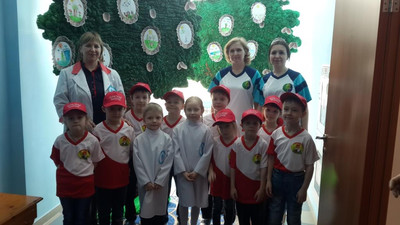 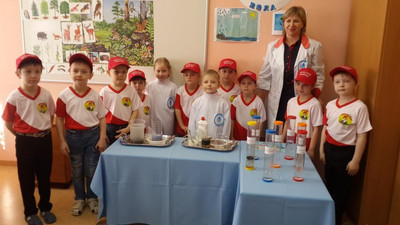 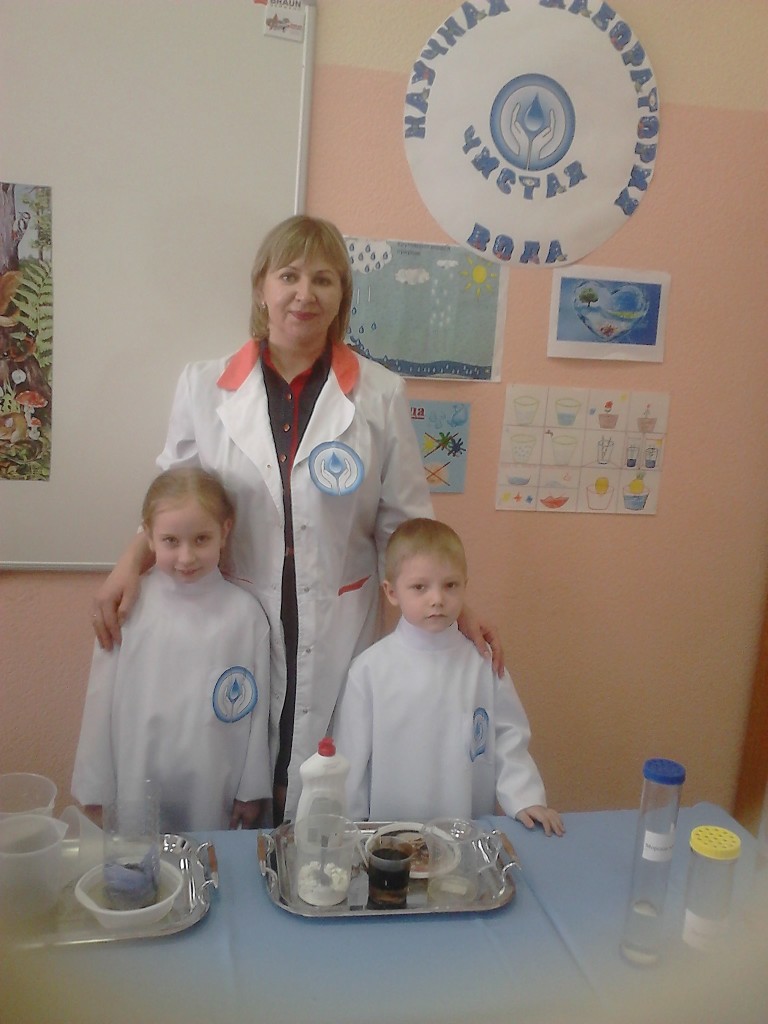 